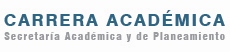 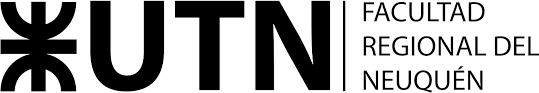 Plan Anual de Actividades Académicasa completar por cada Docente de la CátedraAño Debe completarse teniendo en cuenta el tipo de dedicación que tiene cada docente. Para las dedicaciones exclusivas y semi exclusivas se tendrán en cuenta las actividades vinculadas con docencia, investigación-desarrollo y extensión. Para las dedicaciones simples las actividades vinculadas a la docencia. En todos los casos se completará la formación pedagógica y disciplinar y  y de Gobierno.Departamento: Asignatura: Cargo: Dedicación:   Situación de revista: Apellido y nombre: Título de grado: Institución: Año de egreso: Título de Posgrado:Institución: Año de egreso: Mencione como máximo 3 actividades profesionales y/o  docentes propias que le gustaría destacar.: Función docenciaActividades planificadas para el año en relación con:Reuniones de asignatura y área.El dictado de clases.Trabajos de campo, pasantías, visitas a empresas.Atención y orientación de los alumnos dentro y fuera del horario de clase.Escritos vinculados con la asignatura, guías de estudio, material didáctico, o cualquier otro recurso utilizado para la enseñanza.Publicaciones vinculadas a la enseñanza.Actividades extra-académicas que aportan al crecimiento profesional del docente en la materia.Actividades de formación interna de los miembros de la cátedra: formación de auxiliares, actividades de capacitación interna a la cátedra.Otras actividades vinculadas con la función docencia.Formación pedagógica y disciplinar:Actividades planificadas para el año en relación con:Asistencia y / o presentación de trabajos en congresos, seminarios, ateneos. Curso de posgrado.Capacitación continúa.Carreras de especialización, maestrías o doctorados.Gestión Académica y de Gobierno:Actividades planificadas para el año en relación con: Actividades de responsabilidad institucional, encomendadas por el Consejo Departamental, Académico o Superior.Actividades académicas de integración de jurados; comisiones asesoras, comisiones evaluadoras.Función investigación y desarrollo (si corresponde): Actividades planificadas para el año en relación con:Elaboración y/o participación en proyectos de investigación.Publicación en revistas científicas.Presentación de papers en congresos, seminarios, ateneos, etc.Asistencia a congresos, seminarios, ateneos, etc.Dirección de investigadores, becarios y/o tesis de maestrías y doctorados.Otras actividades vinculadas con la función.Función de extensión (si corresponde): Actividades planificadas para el año en relación con:Asesoramiento hacia el medio.Asistencia comunitaria o técnica.Transferencia de conocimientos hacia adentro o hacia fuera de Servicios a tercerosOtras actividades vinculadas con la función